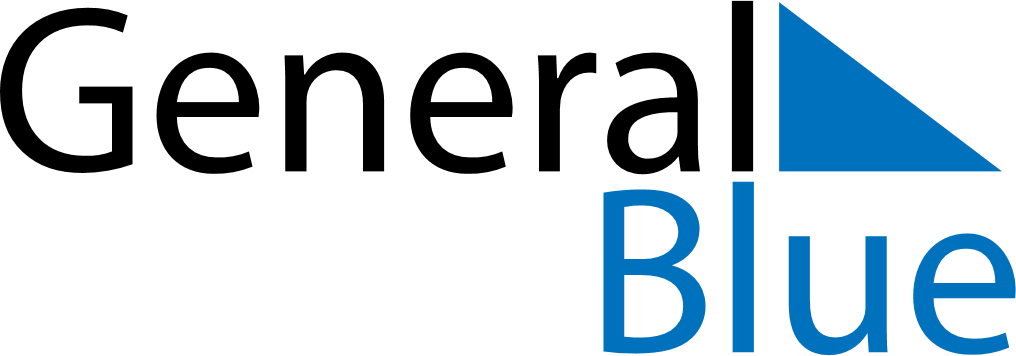 December 2018December 2018December 2018December 2018MexicoMexicoMexicoMondayTuesdayWednesdayThursdayFridaySaturdaySaturdaySunday112Change of Federal GovernmentChange of Federal Government345678891011121314151516Day of the Virgin of Guadalupe17181920212222232425262728292930Christmas Day31